443426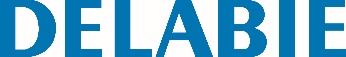 Zawór elektroniczny TEMPOMATIC 4Nr: 443426 Opis do specyfikacjiElektroniczny zawór ścienny do umywalki: Zasilanie zintegrowanymi bateriami litowymi 123 6 V. Antystagnacyjny elektrozawór i moduł elektroniczny zintegrowane w korpusie armatury. Wypływ nastawiony na 3 l/min przy 3 barach z możliwością regulacji od 1,5 do 6 l/min. Antyosadowe sitko wypływowe. Spłukiwanie okresowe (~60 sekund co 24 h po ostatnim użyciu). Detekcja obecności na aktywną podczerwień, optymalnie na końcu wylewki. Korpus z chromowanego metalu L.125 mm. Pokrywa zablokowana 2 niewidocznymi śrubami. Mocowanie do płyty od 1 do 24 mm. Antyblokada wypływu. 